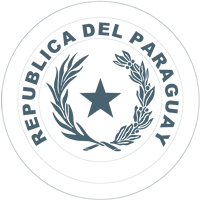    Ministerio de Relaciones Exteriores 
  Dirección General de Protocolo         FORMULARIO DE SOLICITUD DE EXONERACION FISCALFecha: ……………………FIRME EN EL ESPACIO DE ABAJO SIN SALIR NI TOCAR DEL CUADRO (Firma del interesado)…………………………………						                ………………………………Firma del Solicitante						 		Jefe de Misión      (Como esta en el pasaporte)							        Firma y AclaraciónUso exclusivo de la Dirección General de Protocolo           N° de Carnet* En caso de solicitar la tarjeta de exoneración fiscal en paralelo con la acreditación por primera vez, favor indicar Nº de Pasaporte.** La tarjeta de exoneración fiscal institucional debe ser solicitada por el jefe de misión.*** El formulario para solicitar la tarjeta fiscal institucional no requiere adjuntar foto.Favor indicar TODAS en caso de Múltiples NacionalidadesTIPO DE SOLICITUDTIPO DE SOLICITUD         Institucional           PersonalMisión Diplomática/Org. Int.:………………….………………………………………………………………………………………….Misión Diplomática/Org. Int.:………………….………………………………………………………………………………………….ApellidosNombresNº de CredencialLugar de NacimientoFecha de NacimientoNacionalidad(es)Cargo / RangoCorreo ElectrónicoTipo y N° de PasaporteFecha de Venc. del PasaporteSexoTitular o Grado de DependenciaFecha de Ingreso al PaísDirecciónTeléfonoProcesado por:Firma y AclaraciónV°B° Jefe de Asuntos Protocolares, Inmunidades y PrivilegiosFirma y AclaraciónAutorizadoFirma y Aclaración